ОПИС ДИСЦИПЛІНИНавчальна дисципліна передбачає ознайомлення з основними мобільними операційними системами та різними інструментами розробки програмного забезпечення для мобільних пристроїв. Програма курсу також передбачає виконання практичних завдань для вивчення основних прийомів і методів програмування мобільних додатків та роботи із системою контролю версій Git.Навчальна дисципліна забезпечує формування ряду фахових компетентностей:КФ 1. Базові знання технічних характеристик, конструктивних особливостей, застосування правил експлуатації комп’ютерних систем, мереж та програмно-технічних засобів. КФ 4.  Здатність проектувати, впроваджувати та обслуговувати комп’ютерні системи та мережі різного виду та призначення. КФ 5. Здатність створювати системне та прикладне програмне забезпечення комп’ютерних систем та мереж.  КФ 6. Здатність використовувати та впроваджувати нові технології, включаючи технології розумних, мобільних і безпечних обчислень, брати участь в модернізації та реконструкції комп’ютерних систем та мереж, різноманітних вбудованих і розподілених додатків, зокрема з метою підвищення їх ефективності. КФ 8. Здатність проводити управління та забезпечення якістю продуктів і сервісів інформаційних технологій на протязі їх життєвого циклу.  КФ 9. Здатність системно адмініструвати, використовувати, адаптувати та експлуатувати наявні інформаційні технології та системи.  КФ 15. Здатність аргументувати вибір методів розв’язування спеціалізованих задач, критично оцінювати отримані результати та захищати прийняті рішення.У результаті вивчення навчальної дисципліни студент набуде певні програмні результати, а самеПРН 4. Мати знання з новітніх технологій в галузі комп’ютерної інженерії.ПРН6. Вміти застосовувати знання для ідентифікації, формулювання і розв’язування технічних задач спеціальності, використовуючи відомі методи.ПРН 9. Вміти застосовувати знання технічних характеристик, конструктивних особливостей, призначення і правил експлуатації програмно-технічних засобів комп’ютерних систем та мереж для вирішення технічних задач спеціальності.  ПРН 10. Вміти розробляти системне і прикладне програмне забезпечення для вбудованих і розподілених застосувань, мобільних систем, розраховувати, експлуатувати, типове для спеціальності обладнання.  ПРН 11. Вміти здійснювати пошук інформації в різних джерелах для розв’язання задач комп’ютерної інженерії.  ПРН 12. Вміти ефективно працювати як самостійно, так і у складі команди.Зробимо курс корисним для вас. Якщо ви будете наполегливо працювати і докладати особливих зусиль, щоб не відставати від матеріалу, ви отримаєте винагороду – як в короткостроковій перспективі, так і в набутті фахових компетентностей. Будь-ласка, широко використовуйте аудиторні заняття, відеоінструкції, вебінари, щоб переконатися, що  рухаєтесь за графіком навчання.СТРУКТУРА КУРСУПОЛІТИКА ОЦІНЮВАННЯШКАЛА ОЦІНЮВАННЯ СТУДЕНТІВ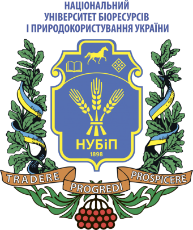 СИЛАБУС ДИСЦИПЛІНИ «МОБІЛЬНІ КОМП’ЮТЕРНІ СИСТЕМИ»Ступінь вищої освіти – БакалаврСпеціальність 123 – КОМП’ЮТЕРНА ІНЖЕНЕРІЯОсвітня програма «Комп’ютерна інженерія»Рік навчання  4, семестр 8Форма навчання деннаКількість кредитів ЄКТС 5Мова викладання українська_______________________Лектор курсуІваник Юлія Юріївна, к.т.н.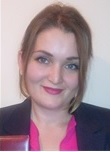 (портфоліо)Контактна інформація лектора (e-mail)Кафедра комп'ютерних систем і мереж,корпус. 15, к. 207, тел. 5278724e-mail  ivanyk@nubip.edu.uaТемаГодини(лекції/лаборато-рні,)Результати навчанняЗавданняОціню-вання1 семестр1 семестр1 семестр1 семестр1 семестрМодуль 1. Сучасні технології та функціональність мобільного програмного забезпечення.Модуль 1. Сучасні технології та функціональність мобільного програмного забезпечення.Модуль 1. Сучасні технології та функціональність мобільного програмного забезпечення.Модуль 1. Сучасні технології та функціональність мобільного програмного забезпечення.Огляд операційних систем для мобільних пристроїв і засобів розробки під різні платформи.2/2Розрізняти та розуміти особливості основних операційних систем мобільних пристроїв: Android, iOS, Windows Phone, BlackBerry.Теоретичне опитування.15Інструменти для розробки мобільних додатків і їх установка. 4/4Знати та вміти застосовувати сучасні інтерфейсні елементи мобільного програмного забезпечення та особливості середовища його розробки.ТестуванняОпитування.      105Основи роботи із системою контролю версій Git.2/2Знати та використовувати основні операції командного  рядка Git.Здача лабораторної роботи.20Види мобільного програмного забезпечення та додатків і їх структура. 4/4Розрізняти мобільне програмне забезпечення та розуміти його архітектуру і основні компоненти програм: Activities, Services, Content Providers, Broadcast Receivers, Маніфест додатка.Здача лабораторної роботи.20Модульний контрольМодульний контрольМодульний контрольПідсумковий тест в ЕНК.30Модуль 2. Методи і засоби розробки програм на прикладі мобільної операційної системи Android.Модуль 2. Методи і засоби розробки програм на прикладі мобільної операційної системи Android.Модуль 2. Методи і засоби розробки програм на прикладі мобільної операційної системи Android.Модуль 2. Методи і засоби розробки програм на прикладі мобільної операційної системи Android.Модуль 2. Методи і засоби розробки програм на прикладі мобільної операційної системи Android.Основні етапи розробки програми з використанням Android Studio.4/4Мати навички із розробки мобільних додатків і використання Android Studio.Здача лабораторної роботи.20Інтерфейси мобільних додатків.4/4Знати основи розробки інтерфейсів мобільних додатків. Створення багатоекранних додатківЗдача лабораторної роботи.20Використання бібліотек.2/2Використовувати сторонні бібліотеки при розробці мобільних додатків.Здача лабораторної роботи.15Робота з базами даних, графікою і анімацією в Android.2/2Вміти використовувати інструменти для підключення баз даних та функцій графіки і анімації при розробці мобільних додатків.Здача лабораторної роботи.15Модульний контрольМодульний контрольМодульний контрольПідсумковий тест в ЕНК.30Всього за 1 семестрВсього за 1 семестрВсього за 1 семестрВсього за 1 семестр70ЕкзаменЕкзаменЕкзаменТест, теоретичні питання, задача30 Всього за курсВсього за курсВсього за курсВсього за курс100Політика щодо дедлайнів та перескладання:Роботи, які здаються із порушенням термінів без поважних причин, оцінюються на нижчу оцінку. Перескладання модулів відбувається із дозволу лектора за наявності поважних причин (наприклад, лікарняний, стажування або відрядження). Політика щодо академічної доброчесності:Списування під час самостійних робіт, тестування та екзаменів заборонені (в т.ч. із використанням мобільних девайсів). Політика щодо відвідування:Відвідування занять є обов’язковим. За об’єктивних причин (наприклад, хвороба, міжнародне стажування) навчання може відбуватись індивідуально (в дистанційній on-line формі за погодженням із деканом факультету).Рейтинг здобувача вищої освіти, балиОцінка національна за результати складання екзаменів заліківОцінка національна за результати складання екзаменів заліківРейтинг здобувача вищої освіти, балиЕкзаменівЗаліків90-100Відміннозараховано74-89Добрезараховано60-73Задовільнозараховано0-59незадовільно не зараховано